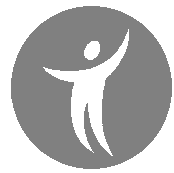 ΑΙΤΗΣΗ ΣΥΜΜΕΤΟΧΗΣ «χώμα και νερό» ΕΠΩΝΥΜΟ_______________________________ΟΝΟΜΑ_________________________________ΝΗΠΙΑΓΩΓΟΣ _____ΔΑΣΚΑΛΟΣ-Α_____ΣΧΟΛΕΙΟ:_________________________________ΔΙΕΥΘΥΝΣΗ ΚΑΤΟΙΚΙΑΣ________________________________ΤΗΛ.ΚΑΤΟΙΚΙΑΣ____________________________ΚΙΝΗΤΟ___________________________________ΕΠΙΘΥΜΩ ΝΑ ΣΥΝΤΟΝΙΣΩ ΤΟ ΕΡΓΑΣΤΗΡΙΟ:_________________________________________________ΟΝΟΜΑΤΕΠΩΝΥΜΟΚΑΙ ΣΧΟΛΕΙΟ 2ΟΥ ΣΥΝΤΟΝΙΣΤΗ:___________________________________________ΕΠΙΘΥΜΩ ΝΑ ΕΙΜΑΙ ΕΚΠΑΙΔΕΥΟΜΕΝΟΣ-Η:_____Ημερομηνία:_____________ Ο αιτών /Η αιτούσα                                                                                                        (Υπογραφή)